Сумська міська радаVІІ СКЛИКАННЯ               СЕСІЯРІШЕННЯвід                       2018 року №       -МРм. СумиРозглянувши звернення юридичної особи, надані документи, відповідно до статей 12, 92, 117, 122, 123, частини 6 статті 186 Земельного кодексу України, статті 50 Закону України «Про землеустрій», пунктів 4, 6, 7 Прикінцевих та перехідних положень Закону України «Про внесення змін до деяких законодавчих актів України щодо розмежування земель державної та комунальної власності», керуючись пунктом 34 частини першої статті              26 Закону України «Про місцеве самоврядування в Україні», Сумська міська рада  ВИРІШИЛА:1. Затвердити проект землеустрою щодо відведення земельної ділянки та надати її в постійне користування Прокуратурі Сумської області (03527891) за адресою: м. Суми, вул. Інтернаціоналістів, кадастровий номер       5910136300:06:           , загальною площею 0,6800 га. Категорія та функціональне призначення земельної ділянки: землі житлової та громадської забудови Сумської міської ради для будівництва і обслуговування багатоквартирного житлового будинку.2. Передати земельну ділянку комунальної власності територіальної громади м. Суми, за адресою: м. Суми, вул. Інтернаціоналістів, кадастровий номер 5910136300:06:           , загальною площею 0,6800 га у державну власність. Відомості про обмеження та обтяження речових прав на земельну ділянку відсутні.Сумський міський голова					                  О.М. ЛисенкоВиконавець: Клименко Ю.М.Ініціатор розгляду питання – міський голова Лисенко О.М.Проект рішення підготовлено департаментом забезпечення ресурсних платежів Сумської міської радиДоповідач – департамент забезпечення ресурсних платежів Сумської міської ради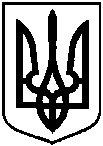 Проектоприлюднено «__»_________2018 р.Про надання в постійне користування земельної ділянки Прокуратурі Сумської області за адресою: м. Суми,                                  вул. Інтернаціоналістів, площею 0,6800 га та передачу її у державну власність